Daim ntawv luv Lus nug ntsuas txog SECIA: Koj puas nyob lossis ua haujlwm hauv cheeb tsam Southeast Como?  YogTsis yogTsis yog, tiamsis kuv nyob rau ib pawg ntseeg, koom haum, lossis lag luam hauv cheeb tsam no.  Vim li cas koj ho nyiam nyob hauv Southeast Como? Koj xav pom dabtsi hloov nyob rau cheeb tsam no?  Koj puas xav tuaj koom tej kev sib ntsib/koob tsheej hauv zej zog los pab txhim kho koj lub zej lub zog thiab nqis tes pab ua tej haujlwm hauv koj cheeb tsam? YogTej zaum kuv yuav xav koom tes dua yog tias lub koom haum los koom tes nrog kuv pawg ntseeg, koom haum, lossis pab pawg. Thov txim, kuv tsis xav los pab nqis tes tam sim no. Yog tias koj xav tuaj koom, ces thov tuaj koom nrog peb Hmo Zej Zog Sib Ntsib (community project night)! Lub 5 Hlis tim 18 thaum 6:30-8:30 teev tsaus ntuj Tso npe koom hauv Zoom: tinyurl.com/Community-Project-Night Mus tso npe txais peb tej xov xwm: https://secomo.org/news/e-comotion/ kom paub txog tej hwv tsam lossis koob tsheej nyob hauv zej zog.  Ua tsaug koj pab ua tiav daim ntawv lus nug ntsuas no. Nws kuj pab peb nkag siab txog tej yam uas sawsdaws xav pom muaj thiab tshwm sim hauv lawv cheeb tsam. Koj puas xav kom ib tug neeg hauv SECIA tiv tauj koj los mus tham ntxiv txog cov lus nug ntsuas no thiab txog peb txoj haujlwm nyob hauv SECIA? Thov kos txhua yam uas raug.  Yog, tsis ua cas yog muaj neeg tiv tauj kuv txog tej yam uas kuv sau qhia hauv no. Yog, tso kuv npe los txais tej xov xwm hauv e-mail txhua ob lub lim tiam Yog, tso kuv npe rau tej vaj cog qoob hauv zosTsis yog, kuv tsis xav kom SECIA tiv tauj kuv rau tam sim noLwm yam: ______________________Yeej tsis ua cas yog tiv tauj koj, koj xav kom peb tiv tauj koj li cas: EmailHu xov toojNtaus ntawvLwm yam: ________________Peb xav hnov los ntawm koj! SECIA Kev Tiv Tauj:Email: office@secomo.org Vas sab: www.secomo.orgFacebook: SoutheastComoInstagram: @ secomompls________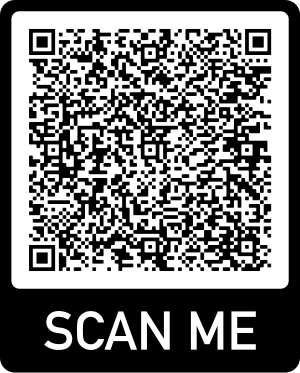 